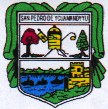 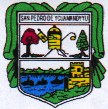 PLANILLA DE PAGO DE PASAJES Y VIATICOS CORRESPONDIENTE AL MES DE MAYO 2017PLANILLA DE PAGO DE PASAJES Y VIATICOS CORRESPONDIENTE AL MES DE MAYO 2017PLANILLA DE PAGO DE PASAJES Y VIATICOS CORRESPONDIENTE AL MES DE MAYO 2017PLANILLA DE PAGO DE PASAJES Y VIATICOS CORRESPONDIENTE AL MES DE MAYO 2017PLANILLA DE PAGO DE PASAJES Y VIATICOS CORRESPONDIENTE AL MES DE MAYO 2017PLANILLA DE PAGO DE PASAJES Y VIATICOS CORRESPONDIENTE AL MES DE MAYO 2017PLANILLA DE PAGO DE PASAJES Y VIATICOS CORRESPONDIENTE AL MES DE MAYO 2017PLANILLA DE PAGO DE PASAJES Y VIATICOS CORRESPONDIENTE AL MES DE MAYO 2017PLANILLA DE PAGO DE PASAJES Y VIATICOS CORRESPONDIENTE AL MES DE MAYO 2017PLANILLA DE PAGO DE PASAJES Y VIATICOS CORRESPONDIENTE AL MES DE MAYO 2017PLANILLA DE PAGO DE PASAJES Y VIATICOS CORRESPONDIENTE AL MES DE MAYO 2017PLANILLA DE PAGO DE PASAJES Y VIATICOS CORRESPONDIENTE AL MES DE MAYO 2017PLANILLA DE PAGO DE PASAJES Y VIATICOS CORRESPONDIENTE AL MES DE MAYO 2017PLANILLA DE PAGO DE PASAJES Y VIATICOS CORRESPONDIENTE AL MES DE MAYO 2017PLANILLA DE PAGO DE PASAJES Y VIATICOS CORRESPONDIENTE AL MES DE MAYO 2017PLANILLA DE PAGO DE PASAJES Y VIATICOS CORRESPONDIENTE AL MES DE MAYO 2017PLANILLA DE PAGO DE PASAJES Y VIATICOS CORRESPONDIENTE AL MES DE MAYO 2017PLANILLA DE PAGO DE PASAJES Y VIATICOS CORRESPONDIENTE AL MES DE MAYO 2017PLANILLA DE PAGO DE PASAJES Y VIATICOS CORRESPONDIENTE AL MES DE MAYO 2017Tipo de PresupuestoTipo de PresupuestoTipo de Presupuesto:  1:  1Programas de AdministraciónProgramas de AdministraciónProgramaProgramaPrograma:  1:  1Gestión Administrativa  y de Organización Gestión Administrativa  y de Organización Unidad ResponsableUnidad ResponsableUnidad Responsable:  1:  1Intendencia MunicipalIntendencia MunicipalObjeto del GastoObjeto del GastoObjeto del Gasto: 230: 230Pasajes y ViáticosPasajes y ViáticosFuente de FinanciamientoFuente de FinanciamientoFuente de Financiamiento: 30: 30Recursos InstitucionalesRecursos InstitucionalesOrigen de FinanciamientoOrigen de FinanciamientoOrigen de Financiamiento: 001: 001GenuinoGenuinoNºNºNombre y ApellidoNombre y ApellidoNombre y ApellidoC.I. NºC.I. NºCargoCargoNeto CobradoFechaFechaFechaFechaFechaLugarLugarLugarLugar11Mercedes Juliana Quiñonez Mercedes Juliana Quiñonez Mercedes Juliana Quiñonez 581.780581.780Concejal MunicipalConcejal Municipal250.00017/05/01717/05/01717/05/01717/05/01717/05/017Gestiones DPNCGestiones DPNCGestiones DPNCGestiones DPNC 2 2Hugo Aquino NogueraHugo Aquino NogueraHugo Aquino NogueraSecretario GeneralSecretario General150.00016/05/01716/05/01716/05/01716/05/01716/05/017Gestiones en el M.HGestiones en el M.HGestiones en el M.HGestiones en el M.H 3 3Jorge Luis GonzálezJorge Luis GonzálezJorge Luis GonzálezChoferChofer150.00016/05/01716/05/01716/05/01716/05/01716/05/017Traslado del Secretario General en la ciudad de AsuncionTraslado del Secretario General en la ciudad de AsuncionTraslado del Secretario General en la ciudad de AsuncionTraslado del Secretario General en la ciudad de Asuncion44Gisselle Nohemí Irala Cáceres Gisselle Nohemí Irala Cáceres Gisselle Nohemí Irala Cáceres 5.322.9685.322.968Tesorera MunicipalTesorera Municipal350.00006/04/201706/04/201706/04/201706/04/201706/04/2017Gestiones en contrataciones PublicasGestiones en contrataciones PublicasGestiones en contrataciones PublicasGestiones en contrataciones Publicas5 5 Derlis Guzmán FloresDerlis Guzmán FloresDerlis Guzmán Flores3.700.5053.700.505Asesor JurídicoAsesor Jurídico350.00031/05/201731/05/201731/05/201731/05/201731/05/2017Gestiones Caja de Jubilaciones y PensionesGestiones Caja de Jubilaciones y PensionesGestiones Caja de Jubilaciones y PensionesGestiones Caja de Jubilaciones y Pensiones66Wilma Alder de MongelosWilma Alder de MongelosWilma Alder de Mongelos1.287.6111.287.611Concejal MunicipalConcejal Municipal150.00031/05/201731/05/201731/05/201731/05/201731/05/2017Taller de Mejoramiento de Gestion Educativa, San EstanislaoTaller de Mejoramiento de Gestion Educativa, San EstanislaoTaller de Mejoramiento de Gestion Educativa, San EstanislaoTaller de Mejoramiento de Gestion Educativa, San Estanislao77Rosalino Garcia InsfranRosalino Garcia InsfranRosalino Garcia Insfran2,681,4922,681,492Concejal MunicipalConcejal Municipal150.00031/05/201731/05/201731/05/201731/05/201731/05/2017Taller de Mejoramiento de Gestion Educativa, San EstanislaoTaller de Mejoramiento de Gestion Educativa, San EstanislaoTaller de Mejoramiento de Gestion Educativa, San EstanislaoTaller de Mejoramiento de Gestion Educativa, San Estanislao88Gisselle Nohemi Irala CaceresGisselle Nohemi Irala CaceresGisselle Nohemi Irala Caceres5.322.9685.322.968Tesorera MunicipalTesorera Municipal600.00022 y 23/05/201722 y 23/05/201722 y 23/05/201722 y 23/05/201722 y 23/05/2017Presentacion de Informe en el M.H, AGPE, UDMPresentacion de Informe en el M.H, AGPE, UDMPresentacion de Informe en el M.H, AGPE, UDMPresentacion de Informe en el M.H, AGPE, UDM99Vicente Dario Báez BenitezVicente Dario Báez BenitezVicente Dario Báez Benitez3.439.3973.439.397Director AdministrativoDirector Administrativo700.00022,23,24/05/201722,23,24/05/201722,23,24/05/201722,23,24/05/201722,23,24/05/2017Presentacion de informes M.H. AGPE, UDMPresentacion de informes M.H. AGPE, UDMPresentacion de informes M.H. AGPE, UDMPresentacion de informes M.H. AGPE, UDMTOTALTOTALTOTAL2.850.000